附件5深圳市2021年支持中小企业公共服务体系服务“专精特新”中小企业绩效目标表服务机构名称：备注：1.所填报数据为获得支持的公共服务示范平台服务本省国家级专精特新“小巨人”企业和省级“专精特新”中小企业的成效。     2.标注＊指标为年末累计数据，未标注＊指标为当年全年数据。实施期初始值为2020年数据。扫描二维码或登录网址在线填写：https://www.wjx.cn/vj/QDE0tqY.aspx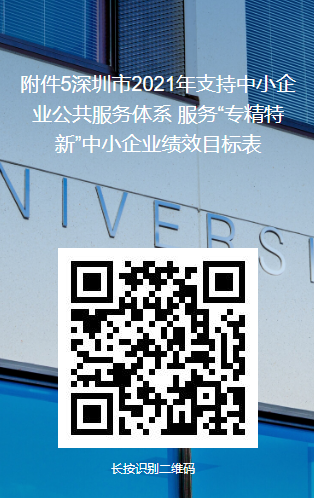 指标名称指标名称指标名称实施期初始值实施期满一年目标服务成效＊省级“专精特新”中小企业数（家）＊省级“专精特新”中小企业数（家）服务成效＊国家级专精特新“小巨人”企业数（家）＊国家级专精特新“小巨人”企业数（家）服务成效服务对接创新成果转化数（研究成果转化为产品的数量）（项）省级“专精特新”中小企业服务成效服务对接创新成果转化数（研究成果转化为产品的数量）（项）国家级专精特新“小巨人”企业服务成效服务对接高等院校、科研院所等合作项目数（项）省级“专精特新”中小企业服务成效服务对接高等院校、科研院所等合作项目数（项）国家级专精特新“小巨人”企业服务成效新申请专利数（项）省级“专精特新”中小企业服务成效新申请专利数（项）国家级专精特新“小巨人”企业服务成效＊上云企业数（家）省级“专精特新”中小企业服务成效＊上云企业数（家）国家级专精特新“小巨人”企业服务成效＊数字化改造企业数（家）省级“专精特新”中小企业服务成效＊数字化改造企业数（家）国家级专精特新“小巨人”企业服务成效＊国家级专精特新“小巨人”企业数字化研发设计工具普及率（%）＊国家级专精特新“小巨人”企业数字化研发设计工具普及率（%）服务成效工业设计赋能产品数（项）省级“专精特新”中小企业服务成效工业设计赋能产品数（项）国家级专精特新“小巨人”企业服务成效帮助企业对接获得融资额度（万元）省级“专精特新”中小企业服务成效帮助企业对接获得融资额度（万元）国家级专精特新“小巨人”企业服务成效＊上市或有上市计划企业数（以提交上市申请为准）（家）省级“专精特新”中小企业服务成效＊上市或有上市计划企业数（以提交上市申请为准）（家）国家级专精特新“小巨人”企业服务成效提出管理咨询诊断解决方案数（项）省级“专精特新”中小企业服务成效提出管理咨询诊断解决方案数（项）国家级专精特新“小巨人”企业服务成效帮助企业获得订单额度（万元）省级“专精特新”中小企业服务成效帮助企业获得订单额度（万元）国家级专精特新“小巨人”企业服务成效开展培训场次（场）开展培训场次（场）服务成效帮助企业解决法律问题（项）帮助企业解决法律问题（项）